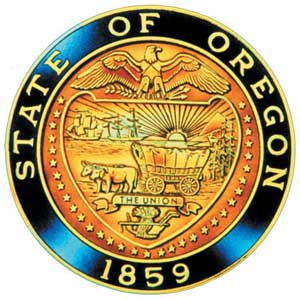 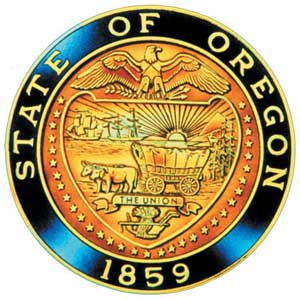 American Indian/Alaska Native Advisory CommitteeNovember 8 , 20229:30 a.m. – 3:30 p.m.Oregon Department of EducationJoin ZoomGov Meetinghttps://www.zoomgov.com/j/1615287698?pwd=MDhVQUIxV3BFT0krSFpDUnN1WUtCZz09Meeting ID: 161 528 7698Passcode: 514588In-Person Meeting Location: 255 Capitol St. NE. Salem, OR 97301 RM: 251BAGENDA9:30	1.0	Call to Order, Opening Remarks				Chair Henderson		1.1	Opening Blessing		TBD		1.2	Committee Roll Call/Introductions		     		1.3	Introductions & Welcome to Partners 	              Chair Henderson 9:40	2.0 	Review of October 2022 Minutes   		AllNo Change in Minutes for October 2022 – Will be posted in the Google drive and on our webpage.9:45	3.0	Office of Indian Education	OIE Staff3.1   THSH Pilot Project: Mercedes JonesMercedes: We are running a pilot program for the implementation of TH/SH. Many districts are lacking support, access, funding, or don’t know about TH/SH. We have come up with a pilot project that will help address these needs by developing a Personal development for TH/SH. This educator collaborative will be supporting indigenous pedagogy, immerging on already active programs and providing all program TH/SH components. Each ESD and school district contracted are doing things differently. Grant funding of up to 50k would develop PD and cohorts. An example of professional development is similar to modules from the Office of Indian Education. Another example would be ESDs meeting once per month digging into lesson plans and content experts coming in to help with the implantation and understanding. This would be direct awards that are non-competitive and we would want to network groups around states to bring people together. These partner structures can look for a Tribe to lead and facilitate, then partner with the school district or Tribes can make an open call to a school district. This is not the only way, we could have the school districts lead and then partner with the Tribes or Tribes may want to work together. Our next steps is to send out a letter with detailed planning and questions. The funds for this would be sent by June 30th 2023. We will continue if granted for additional funding. We anticipate 20 grantees. More will follow, please email Mercedes is you have any questions. 3.2   Updates3.3   ODE Required Training  Will follow up with email if you have not been registered to complete training. Just a reminder that this training is required to stay on the committee and must be completed by December 31st 2022. If you have any questions or trouble please contact any of the Office of Indian Education Staff. Thank you.3.4   Questions * OIE Virtual Office hour link: every third Wednesday from 1:30 to 2:00 pm at                     https://www.zoomgov.com/j/1614027626?pwd=bG1jTTE1cXcvb2U1V01CVWlLeitTQT09 10:30        4.0   Presentation	      Angie Foster-Lawson	               4.1    LGBTQ2SIA+ Student Success Program OverviewThank you all for having me today with you in-person. We have initiatives that meet the needs of students in all communities. Our office is new to the department and is growing and with that comes new programs. We have a new coordinator for AI/AN advisory coming and the Student success plan is being updated with new terms to define identities along with the addition of inclusive language. The LGBTQ2SIA+ Student Success Plan provides strategies to work towards addressing educational and mental health need of students. The plan addresses specific LGBTQ2SIA+ youth experiences, a research review and state policy changes, and a summary of three interdependent levels of recommendations: Individual intention and impact, Institutional policies and facilities, and state accountability support systems. One of the ways the plan will be implemented is through grants for programming to local entities. (2Million per Biennium). The LGBTQ2SIA+ Student Success Grand Program RFA is Open and there is a webinar tomorrow (Nov. 9th at 3:30 -5pm) All applications for this Grant are due December 7th at 5pm. Thank you for your time and consideration! If you have any questions please contact: Angie.Foster-lawson@ode.oregon.govQuestion: Is there Dishonesty towards the LGBTQ2SIA+ community to cause harm?From a data Prospective I am not sure if there is or not but those hurt are almost always transgender who are overwhelmingly experiencing harm. Harmful rhetoric, but mostly myths being disproves from headlines EX. Kitty litter box. It is important to name what is happening, be interrupters. Question: What is the tolerance from the state? Are there any Trouble spots?AS far as I am aware there is no pushback, but it varies from region to region. Our tool is to look as stats by county by the OHA resources data dashboard. 10:50	5.0	Break11:00	6.0	AI/AN Advisory Committee Business		6.1    Open Seats: Applicants Looking for Applicants for Portland and Beaverton/Hillsboro area. May have an applicant coming for the B/H area soon. Will be in contact and will update by the next scheduled meeting date. 	        	11:05	7.0   OIEA updateTamara: No new updates since our last meeting. We are looking for a new hire and will have a conference in April once employee is established.11:10	8.0   Presentation 		Maj Bonnet		8.1    Uplift by Youth Era  This is a non-profit based out of Eugene that took off during COVID. We secured an OHA Grant award to fund Uplift for Suicide prevention and emotional mental health first Aid. We have a set up called the Dome and it is a virtual site that displays all the youth participant faces for safety and engagements research based virtual space with mental health peer support evidence. We cover school shooting prevention best practices and support for how to go out after a school shooting. We have events going on this year in November and then again next year in February and March. We do technology outreach at libraries and community centers, schools, and incarcerated youth. If you have someone who would be interested or if you know someone who is needing support please pass along my information: Maj Bonnet Mbonnet@youthera.org or call at 541- 335-1367. For more information about this non-profit please visit: upliftpeers.com/ youthera.orgThank you all for your time!11:30	9.0	Community Comment 		Chair Henderson		Public testimony may be submitted ahead of time in writing to 		AIAN.AdvisoryCommittee@OregonLearning.org	                                                                                                No community Comment at this time.		11:35	10.0	 Other Business and Next Meeting Agenda Items		       All		10.1   Proposed December meeting 9:30 a.m. – 12:00 p.m. 		10.2   In person Travel protocol - April CampbellCommittee would like to keep December meeting time virtual as well as plan for January to be virtual as well. We will revisit an in person option on a later time. 12:00	11.0	 Working Lunch12:30 	12.0         Break 12:45 	13.0         Updates for AI/AN Student Success Plan Link to Presentation: https://drive.google.com/drive/folders/1ubwYFjKONxcbho51_p91T990_BmC3rrc 3:20	14.0	 Closing Remarks 3:30 	15.0	 Adjourn 